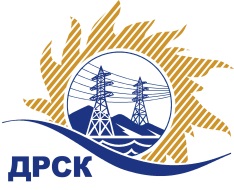 Акционерное Общество«Дальневосточная распределительная сетевая  компания»Протокол процедуры вскрытия поступивших конвертов с заявками участников на переторжкуСпособ и предмет закупки: открытый запрос предложений  на право заключения Договора на оказание услуг «Услуги водного транспорта для Николаевского РЭС СП "СЭС" "ХЭС"», закупка 1297, р. 9, ГКПЗ 2016 г.ПРИСУТСТВОВАЛИ:  члены постоянно действующей Закупочной комиссии 2-го уровня АО «ДРСК»ВОПРОСЫ ЗАСЕДАНИЯ ЗАКУПОЧНОЙ КОМИССИИ:В адрес Организатора закупки не поступило ни одной Заявки на участие в переторжке, конверты с которыми были размещены в электронном виде на Торговой площадке Системы www.b2b-esv.ru.Вскрытие конвертов было осуществлено секретарем Закупочной комиссии в присутствии 1 члена Закупочной комиссии.Дата и время начала процедуры вскрытия конвертов с заявками участников на участие в переторжке: 10:00 (время местное) 29.04.2016 г.Место проведения процедуры вскрытия конвертов с заявками участников на участие в переторжке: г. Благовещенск, ул. Шевченко, 28, каб. 248.В конвертах обнаружены заявки следующих участников:Ответственный секретарь Закупочной комиссии 2 уровня  АО «ДРСК»                                         Е.Ю. КоврижкинаКоротаева Т.В.(4162)397-205№ 406/ПрУ-Пг. Благовещенск   «29» апреля 2016 г.№п/пНаименование Участника закупки и его адресЦена заявки до переторжки, руб. без НДСЦена заявки после переторжки, руб. без НДСООО СК «АРП» (680021, г. Хабаровск, ул. Ленинградская, д.99, оф.4)999 152,54не поступила2.ИП Киреев А.В. (680026, г. Хабаровск, ул. Бойко-Павлова, 20-13)1 380 678,00не поступила